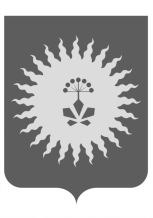 АДМИНИСТРАЦИЯ                                            АНУЧИНСКОГО МУНИЦИПАЛЬНОГО РАЙОНАП О С Т А Н О В Л Е Н И ЕВ соответствии с Федеральным законом №131-ФЗ «Об общих принципах организации местного самоуправления в РФ», Законом Приморского края от 16.09.2019 г № 568-КЗ «Об Анучинском муниципальном округе», согласно «Комплексному плану противодействия идеологии терроризма в Российской Федерации на 2019-2023 годы» от 28.12.2018 г. №Пр-2665, а также координации и организации работы муниципальных и общественных структур и организаций, администрация Анучинского муниципального районаПОСТАНОВЛЯЕТ: Внести в Приложение № 1 к постановлению администрации Анучинского муниципального района от 07.03.2018 г. №145-па «Состав антитеррористической комиссии Анучинского муниципального района» следующие изменения: Заменить слова «начальник отдела социального развития администрации Анучинского муниципального района» на «главный специалист отдела социального развития администрации Анучинского муниципального района».Общему отделу администрации Анучинского муниципального района (Бурдейной) разместить данное постановление на официальном сайте администрации Анучинского муниципального района.  Настоящее постановление вступает в силу со дня его официального опубликования.   Контроль за  исполнением настоящего постановления оставляю за собой.Глава Анучинскогомуниципального района                                                        С.А. Понуровский     24.03.2020с. Анучино№168О внесении изменений в постановление администрации Анучинского муниципального района № 145-па от 07.03.2018г «О создании антитеррористической комиссии Анучинского муниципального района Приморского края»